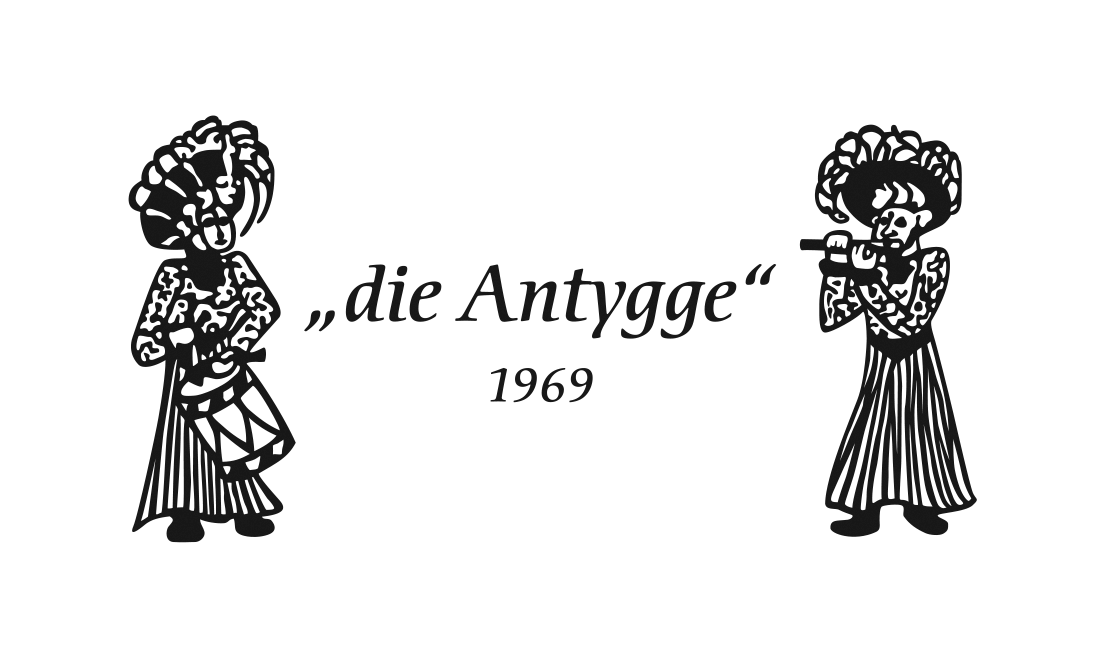 Intärne Brysdrummle und –pfyffe6. Januar 2018 – Saal 12Ranglischte TamboureRang: MatteoRang: EricRang: TizianoRang: LennyRang: VictorRang MikaRang LeonRanglischte PfyfferRang: ValentinaRang: SimonaRang: EmilieRanglischte Solo DuoRang: Matteo/CarlottaRang: Simona/MorenoRang: Valentina/EricRang: Lenny/RamonaRang: Philipp/AmelieRang: Tiziano/ValeriaRang: Mika/LauraRang: Emilie/BennyRang: Mathilde/SandraRanglischte Publikumsbrys – dr orginellschti UfdrittRang: SimonaRang: Mika/LauraRang: Mika